07.06.2019  № 1304О внесении изменения в постановление администрации города Чебоксары от 22.12.2015 № 3740 	В связи  с кадровыми изменениями администрация города  Чебоксары п о с т а н о в л я е т:Состав Общественного совета по инвестиционной политике при главе администрации города Чебоксары, утвержденный постановлением администрации города Чебоксары от 22.12.2015 № 3740 (приложение № 2), изложить в редакции согласно приложению к настоящему постановлению.Управлению информации, общественных связей и молодежной политики администрации города Чебоксары опубликовать настоящее постановление в средствах массовой информации.Настоящее постановление вступает в силу со дня его официального опубликования.Контроль за исполнением настоящего постановления возложить на заместителя главы администрации по экономическому развитию и финансам Яковлева В.Г.Глава администрации города Чебоксары                                     А.О. ЛадыковПриложение к постановлению администрациигорода Чебоксарыот 07.06.2019 № 1304Приложение № 2			УТВЕРЖДЕН			постановлением администрации			города Чебоксары				от 22.12.2015 № 3740Состав Общественного совета по инвестиционной политике при главе администрации города Чебоксары _________________________________Чăваш РеспубликиШупашкар хулаАдминистрацийěЙЫШĂНУ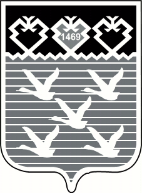 Чувашская РеспубликаАдминистрациягорода ЧебоксарыПОСТАНОВЛЕНИЕЛадыковАлексей Олегович- глава администрации города Чебоксары, председатель Общественного совета;Яковлев Владимир Георгиевич- заместитель главы администрации по экономическому развитию и финансам, заместитель председателя Общественного совета;ПетровСергей Юрьевич- начальник отдела инвестиций, промышленности и внешнеэкономических связей администрации города Чебоксары, секретарь Общественного совета.Члены Общественного совета:Члены Общественного совета:АндреевМаксим Анатольевич- глава администрации Ленинского района города Чебоксары;БычковскийЮрий Борисович- управляющий Чувашским отделением N 8613 ПАО "Сбербанк" (по согласованию);ВасильевЮрий Александрович- заместитель главы администрации - председатель Чебоксарского городского комитета по управлению имуществом;ВладимировНиколай Николаевич- заместитель главы города Чебоксары, председатель постоянной комиссии Чебоксарского городского Собрания депутатов по местному самоуправлению и депутатской этике (по согласованию);КортуновОлег Игоревич- председатель постоянной комиссии Чебоксарского городского Собрания депутатов по вопросам градостроительства, землеустройства и развития территории города (по согласованию);Кригер Владислав Валерьевич- заместитель председателя постоянной комиссии Чебоксарского городского Собрания депутатов по экономической политике и инвестициям (по согласованию);КрутиковСергей Игоревич- начальник Заволжского территориального управления администрации города Чебоксары;КузинВладимир Михайлович- председатель постоянной комиссии Чебоксарского городского Собрания депутатов по бюджету (по согласованию);КустаринИгорь Владимирович- президент торгово-промышленной палаты Чувашской Республики (по согласованию);Кучерявый Иван Леонидович- заместитель главы администрации по вопросам архитектуры и градостроительства - начальник управления архитектуры и градостроительства администрации города Чебоксары;Маклыгин Алексей Юрьевич- заместитель главы администрации – руководитель аппарата;Максимов Евгений Николаевич- начальник управления по регулированию тарифов, экономики предприятий и инвестиций администрации города Чебоксары;НиконоровДмитрий Валерьянович- председатель постоянной комиссии Чебоксарского городского Собрания депутатов по городскому хозяйству (по согласованию);ПетровАндрей Николаевич- глава администрации Московского района города Чебоксары;СалаеваАлла Леонидовна- заместитель главы администрации города Чебоксары по социальным вопросам;ФарберИнна Владимировна- и.о. Председателя Правления, Первый заместитель Председателя Правления АКБ "ЧУВАШКРЕДИТПРОМБАНК" ПАО (по согласованию);Филиппов Владимир Иванович- заместитель главы администрации по вопросам ЖКХ - начальник управления ЖКХ, энергетики, транспорта и связи администрации города Чебоксары.